DAC Prize 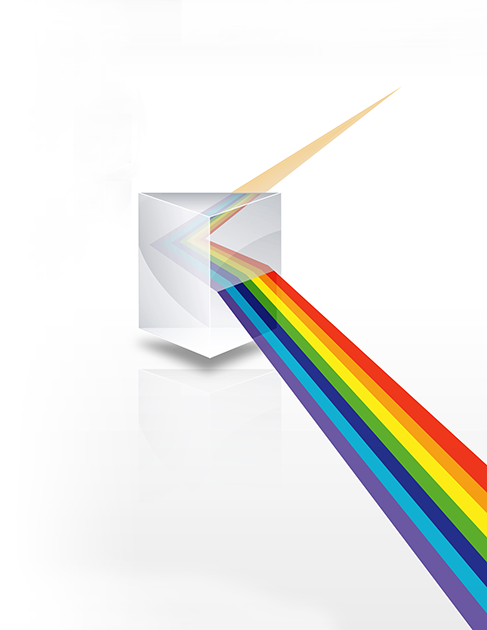 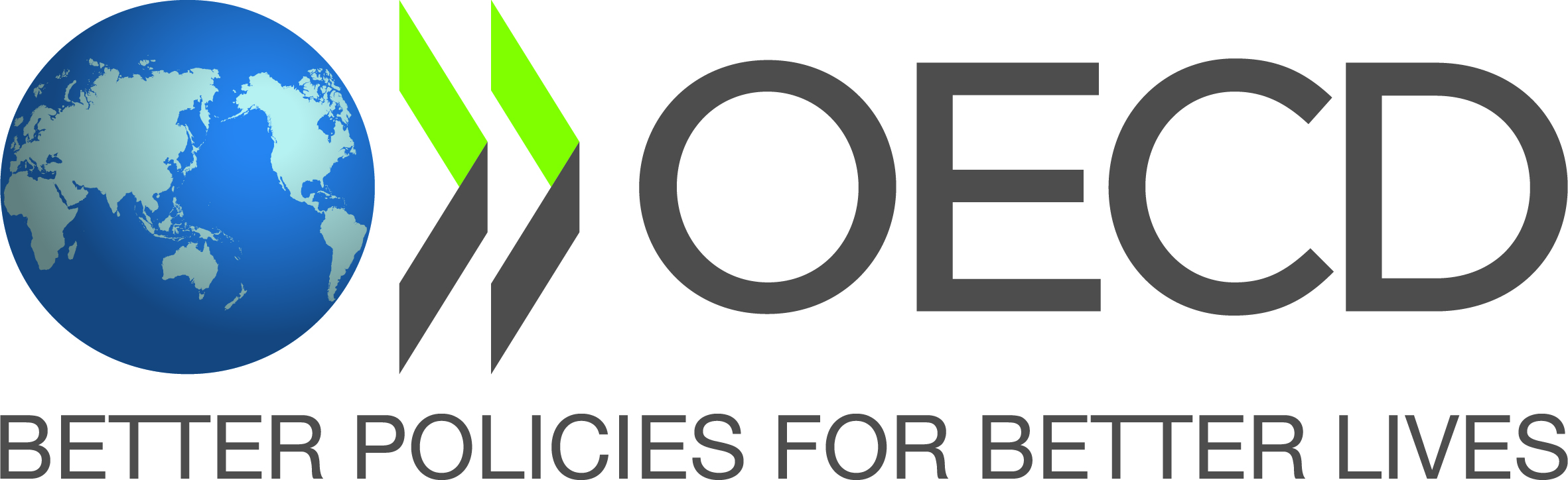 Taking Development Innovation to Scale
Submission form for proposals • Deadline: 31 March 2014 Please submit completed form to: DAC.PRIZE@oecd.org 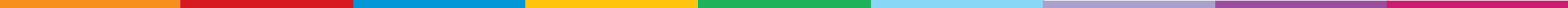 Submitting entityDescriptive name of the proposalDevelopment challenge/gap that is being addressed (max 250 words)Brief description of the solution and its innovation elements (max 400 words) Evidence of impact/effectiveness in an applied development context (max 250 words; attach additional key information in a separate document if necessary) Decisions/actions taken to scale up implementation (max 200 words) 